Consultation on a new Regional Transport Strategy 2023-2033for the Angus, Dundee City, Perth and Kinross, and Stirling Council areasA conversation about changing how we travelSummer 2022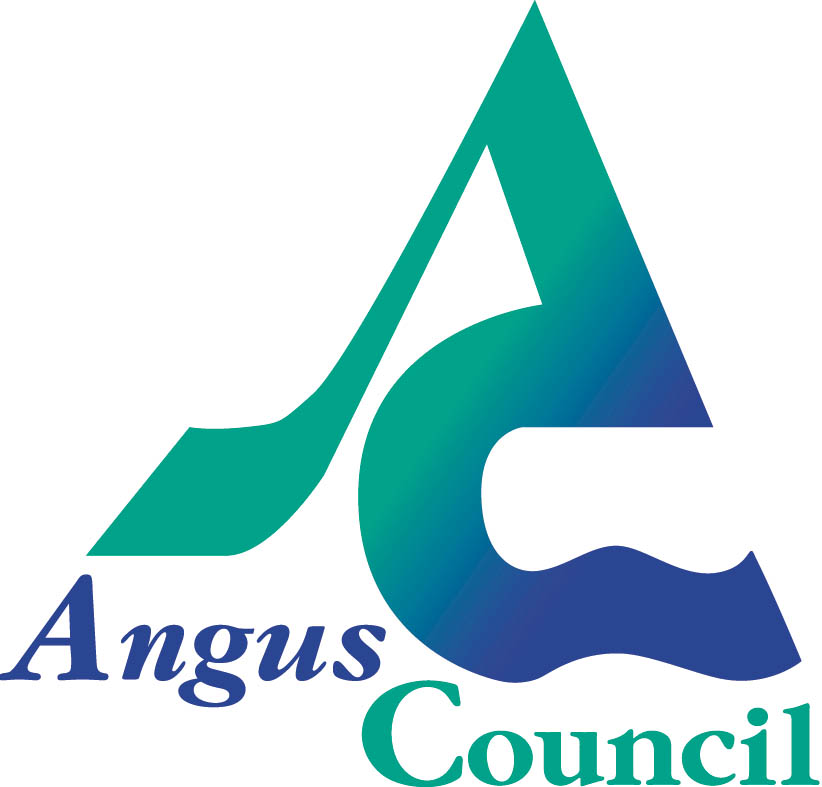 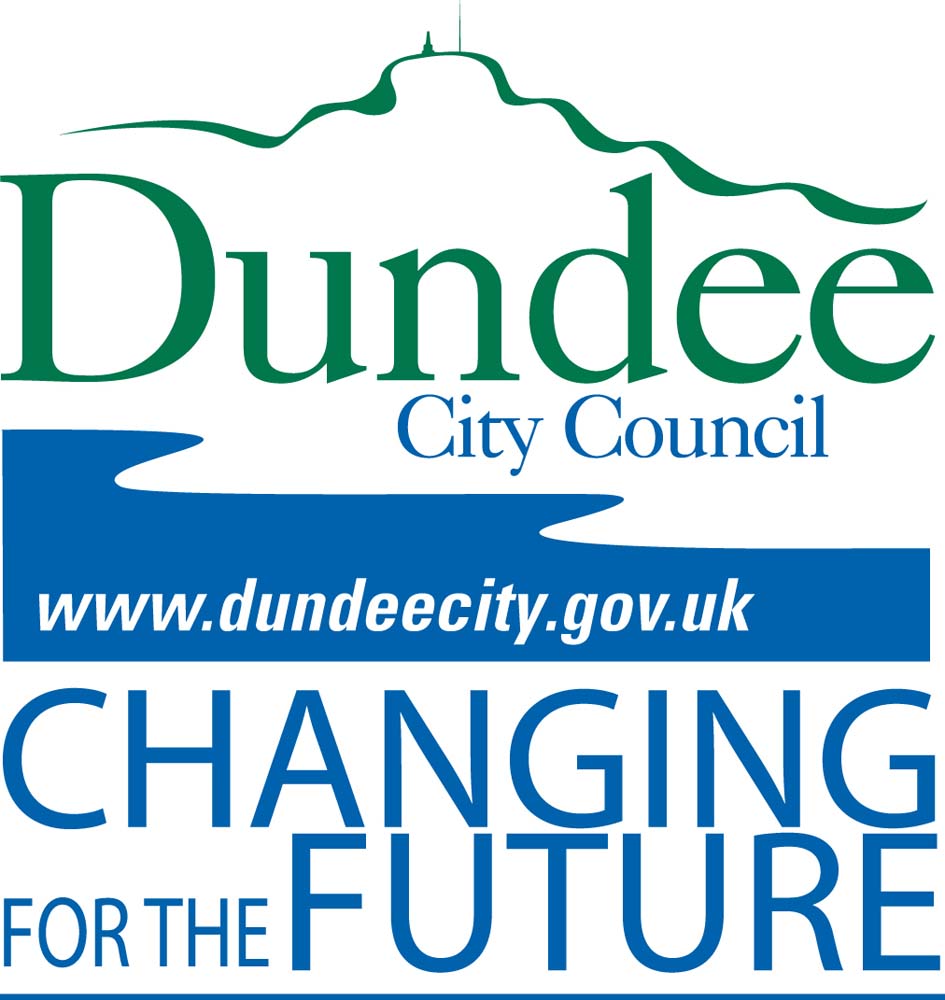 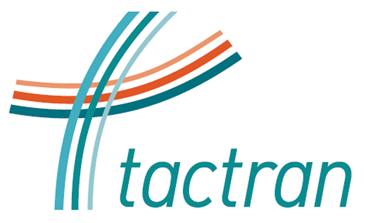 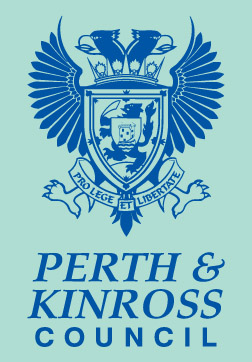 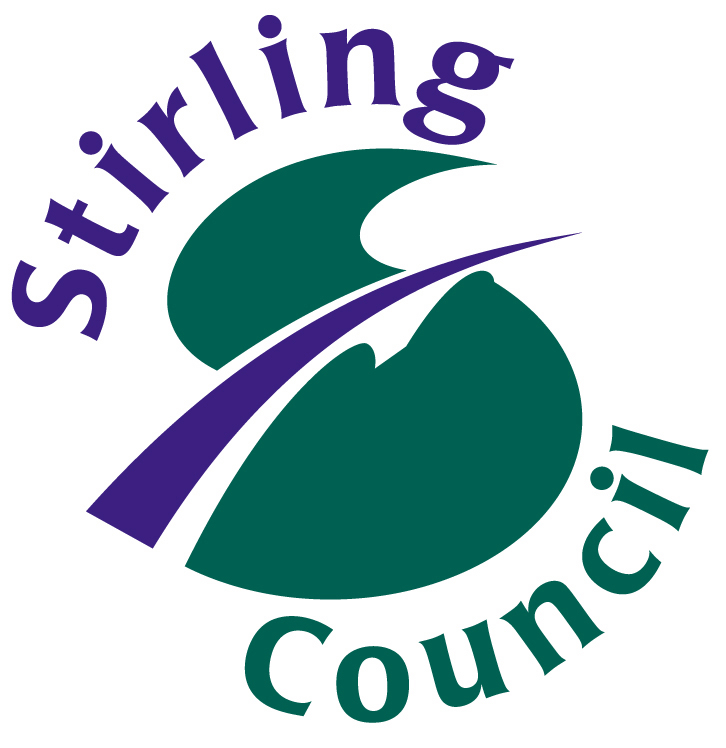 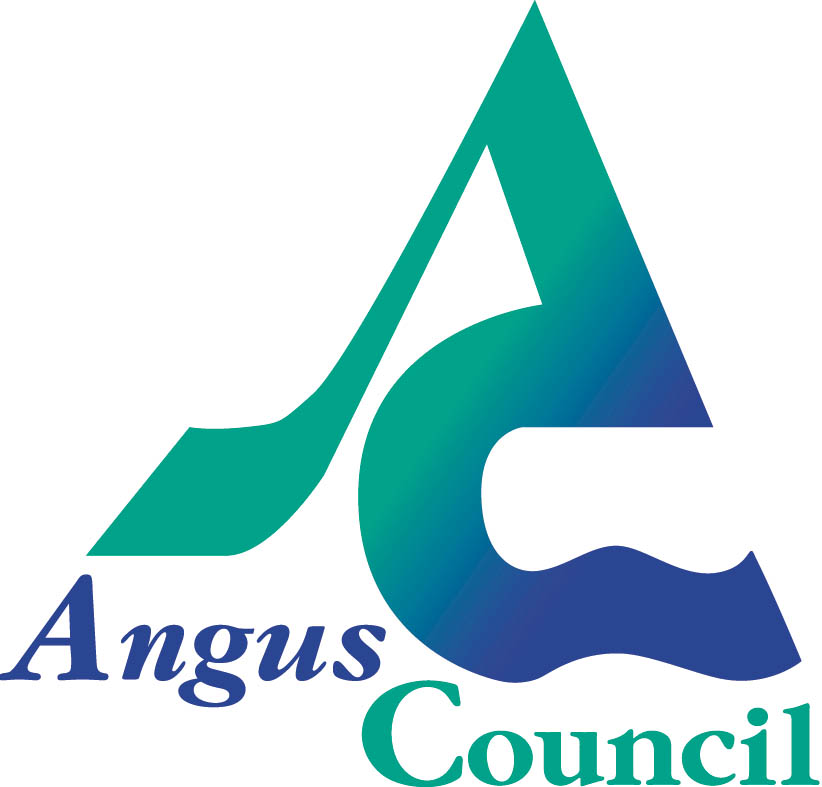 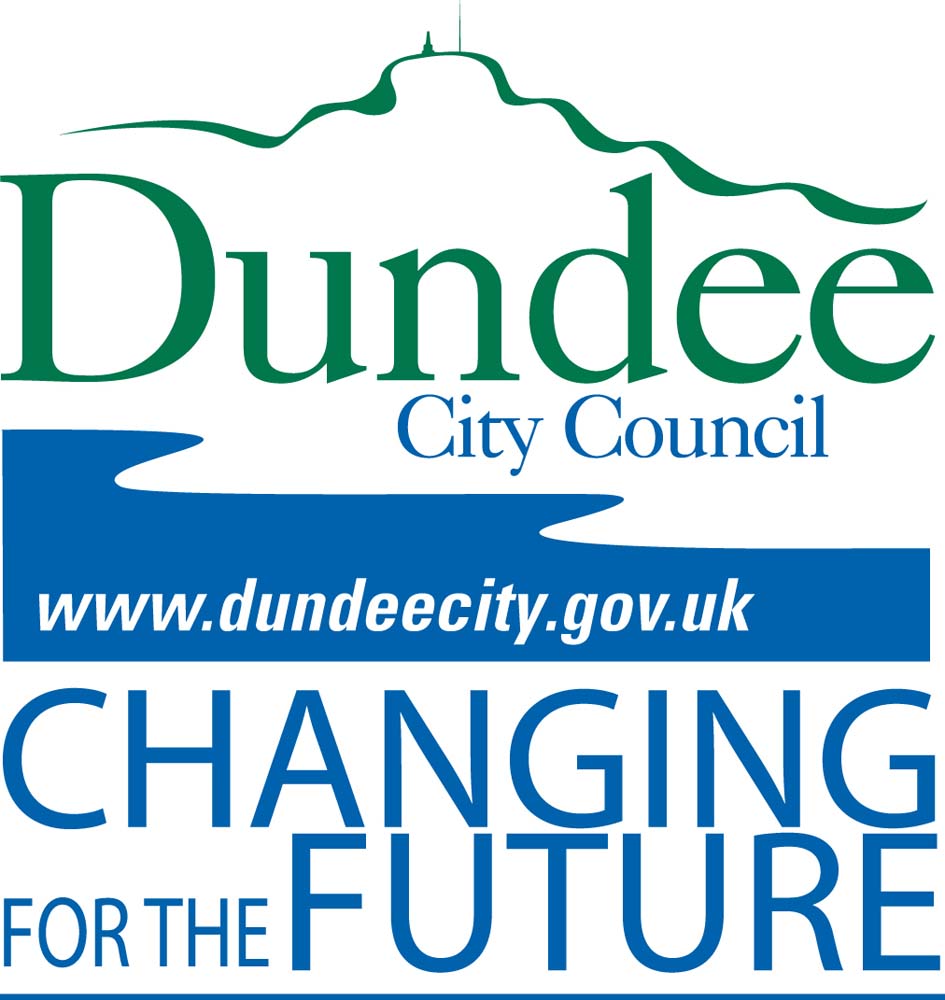 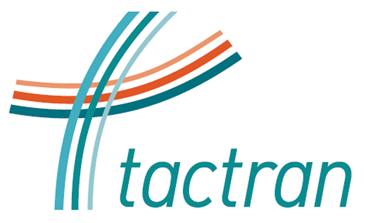 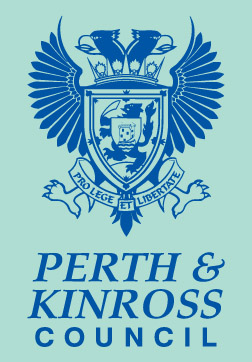 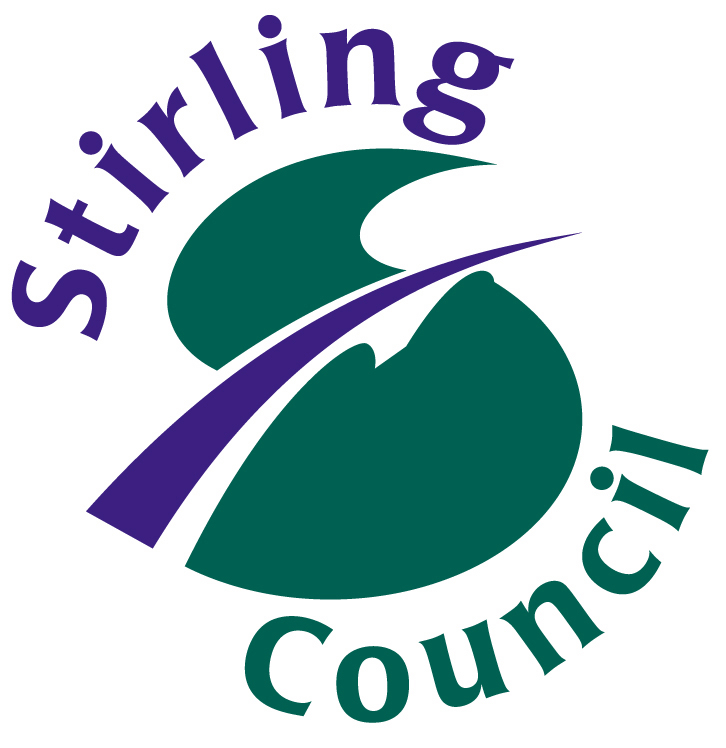 ContentsIf you require help in responding to this consultation, for example a version of the consultation in an easy read format or in an alternative language, please leave a message at Info@tactran.gov.uk  or 01738  4757751	Introduction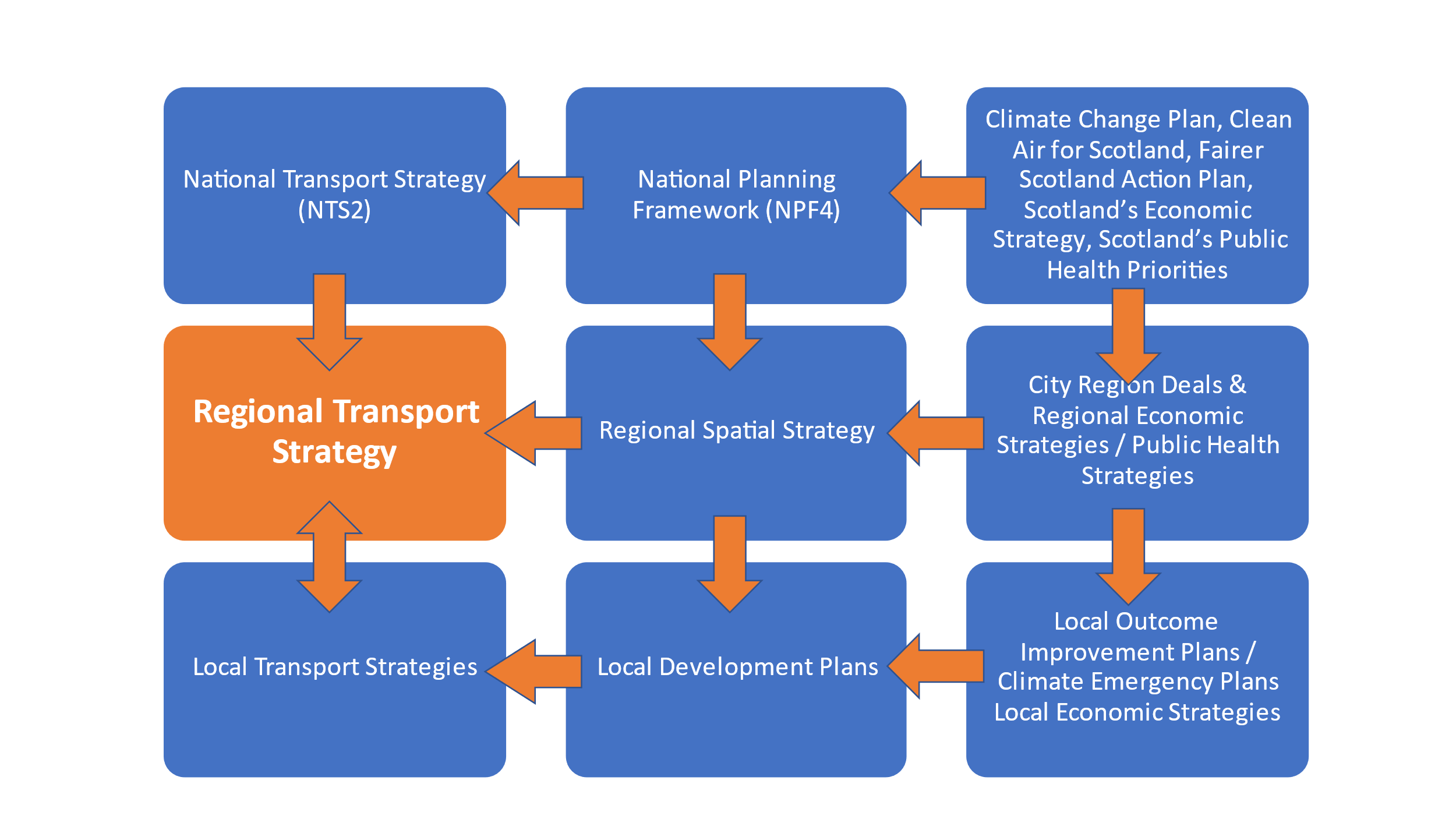 A conversation about changing how we travelTactran are preparing a new Regional Transport Strategy for the area covering Angus, Dundee City, Perth & Kinross and Stirling Councils. National targets relating to Climate Change mean we all need to consider how we change when and how we travel.To inform the draft strategy, which we expect to consult on during 2023, we want to understand how you feel about the measures which could help deliver the national targets and the Regional Transport Strategy’s objectives.The identification of issues, objectives and outcomes During Summer 2021 we sought your views on the issues that should shape the strategy.  These issues then shaped the draft objectives and outcomes for the strategy.We want your views on whether these objectives and outcomes will help address the key transport related issues in the region.Potential MeasuresWe then drafted a list of measures that could deliver these objectives and outcomes.But the measures alone are just the potential building bricks for the strategy.  The scale, timing and packaging of the measures will be critical in what can be achieved and by when.So, we want your views on:The scale of change required, and what this will mean for youThe extent to which individual measures can help deliver the objectives and outcomes, and hence address the issues identified2	The identification of issues, objectives and outcomesDuring Summer 2021 we sought your views on the issues that should shape the strategy.  These issues were taken into account in setting the following draft objectives for the strategy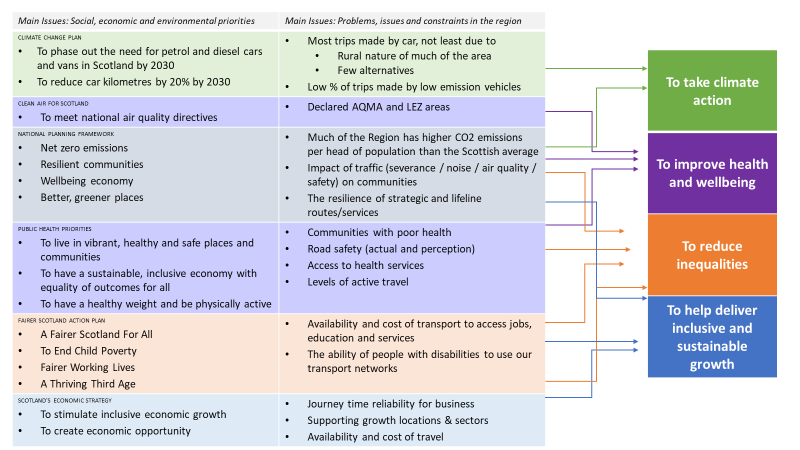 A fuller description of the issues can be found in Main Issues website / Main Issues document.  A summary of what you told us about the issues can be found in A New RTS January 2022 UpdateNonetheless, it is useful to remind ourselves of relevant national targets that outline the scale of the challenge.Referring back to the issues across the region, we then identified draft outcomes to focus attention on what actions will help achieve the objectives.  Under each primary outcome is nested one or more secondary outcomes to help focus activity on where it is most needed in the Region.To answer this question please go to AnnexA1 Section A3	The Scale of Change RequiredHaving adopted draft objectives and outcomes, a list of measures was drafted that could deliver these outcomes.But the measures are just the potential building bricks for the strategy.  The scale, timing and packaging of the measures will be critical in what can be achieved and by when.So, we want your views on the pros and cons of:The scale of change required, and what this will mean for you.What measures could bring about the change required? And what they will mean to you.3.1	What scale of change is required and what does it mean for you? The scale of change required to achieve the national and local climate change aspirations requires significant changes for individuals, businesses, the Councils and other delivery agencies, in how we travel and service provision.  The following questions seek to start a conversation of how we can achieve the targets and what it would mean for people, businesses and the delivery agencies including the Councils. 3.1.1 Business as usual would not enable us to achieve the climate change and child poverty targets  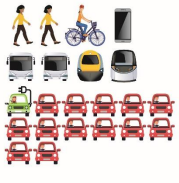 Significant active travel projects are being delivered in some of our towns and cities.  Local Authorities are continually reviewing how to get the most out of available budgets to support and integrate the public transport options which are available to people.  However, this level of activity is unlikely to be supported by the mechanisms and funding that would provide the active and sustainable travel networks / services required to encourage and ensure significant behavioural change to enable society to hit the interim climate change and child poverty targets by 2030.3.1.2 Prioritising active and sustainable travel within existing budgets and with existing resources is unlikely to achieve the climate change and child poverty targets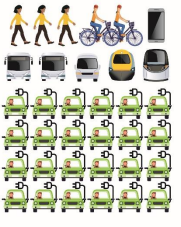  What changes are required to enable us to maximise existing resources?  Partners could potentially squeeze more active and sustainable travel delivery through improved co-ordination across all programmes (and across partner programmes) and a concerted focus on delivering improvements only where they will have the greatest impact on respective targets.  However:There remains little discretionary spend to target significantly more activity at active and sustainable travel due to the pressures of maintaining and safely operating existing assetsLimited improvements would be able to be made on providing public transport choices for people not in commercially viable corridorsMore demand management could be undertaken, but politicians are understandably reluctant to introduce restrictions when there are not considered to be reasonable alternatives, and where proportionate restrictions are not applied across a wider areaCan we do more within existing parameters, such as greater collaboration, and if so, why isn’t this already being done?Accordingly, there is significant risk in achieving the targets by 2030 if we simply working within current parameters.3.1.3 What is hitting or bettering the interim climate change and child poverty targets by 2030 likely to mean?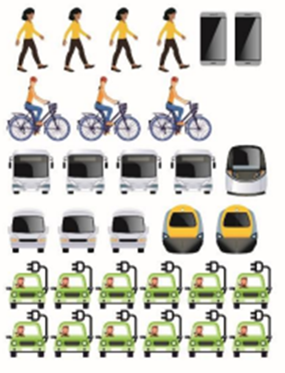 To achieve a step change in sustainable transport choices by 2030 and ensure: People have the choice to make fewer trips by using technology to reduce the need to travelPeople have confidence that they can make car based trips by low emission vehicles and reduce car mileage by making most trips by sustainable modes.  Our settlements are healthier places to live….by being less congested, where people are able to access more services locally by walking and cyclingThat everyone has transport opportunities to access jobs, education and services; and that people can easily access public transport to get to, from and between the major centresJourney times between centres will be reliable due to less congestion and more resilient networksThen a step change in delivery and behaviour is required.  This is likely to mean:Significant change in travel habits for individuals and businesses.  This is likely to require significant behavioural change campaigns Additional finances (public and private) must be found to improve active travel opportunities and public transport services which enable people to switch from the carIt is unlikely that carrots alone will encourage a sufficient modal shift, and demand management measures that reflect people’s realistic choices, will be required.  This is likely to require disincentivising private car use by those who have alternative travel optionsThe location of new development must not be car dependent so as not to add to the problem.  All public agencies will also have to consider how to provide services within liveable / 20min neighbourhoods to reduce travel and improve access for everyoneTo maximise available resources, greater collaboration and maximising the co-ordination of partner activities is requiredCommercial public transport services alone may not sufficiently support both modal shift and social inclusion objectives.  Local authorities may need to consider powers available in the Transport (Scotland) Act 2019.  Alternatives to providing subsidised public transport should also be considered, for example, empowering remote communities to develop and deliver their own transport solutions aligned to their needs.This is a step change in activity for many transport and public service partners, and there is an urgency behind the changes if the interim 2030 targets are to be hit or bettered.  Accordingly, this level of change would require strong and declared political support.Only then, would we be on track to deliver the long-term net zero greenhouse emissions.To answer this question please go to AnnexA1 Section B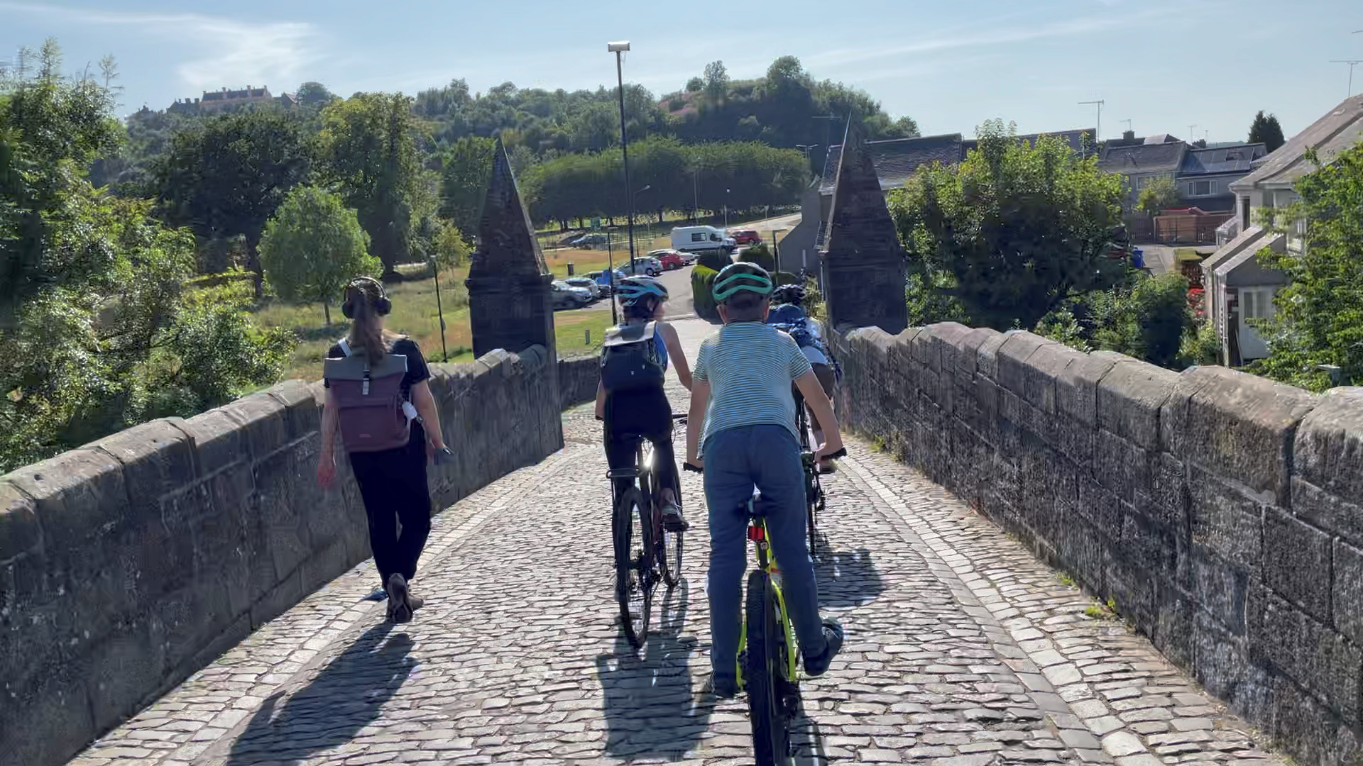 4.	What measures could bring about the change required?4.1 Summary of potential measuresSubject to the strategy approach that is adopted, the final strategy will be delivered by more, or less, of the measures identified in Table 6 below.A detailed description of the individual measures covered by these themes is contained in Annex A1. Your views on the potential measures would be welcomed, including: To answer these questions please go to AnnexA1 Section C4.2	Which measures could help deliver which objective?Table 7 below indicates which measures are most likely to support which objectives and outcomes.  Annex A2 indicates which measures are most likely to have a positive impact on the objectives and outcomes of the RTS in differing locales across the region.5.	Next steps5.1	How are we going to assess measures?Your views on the scale of change and the individual measures, will inform the next stage of the work. This will culminate with reporting to the Tactran Partnership on:The likely acceptability of measuresThe extent to which measures are likely to deliver the objectives and outcomes identified. This will follow the principles set out in Transport Scotland’s ‘Scottish Transport Appraisal Guidance’ and consider:how the measures will help achieve Draft RTS Objectives and Outcomesdeliverability of the measuresThis work will also consider how the measures align with the National Transport Strategy’s mode & investment hierarchiesthe impact that measures may have on people and place.  This will be considered in Impact Assessments that considerPlace, incorporating a Strategic Environmental AssessmentPeople, incorporatingEquality and Human Rights Impact AssessmentHealth Inequalities Impact AssessmentChild Rights and Wellbeing Impact AssessmentWhere measures are most likely to have the most positive impact on the objectives and outcomesThis work will assist the Partnership identified a preferred approach which will be incorporated in a draft strategy5.2	How to respondWe will be seeking your views on the objectives and outcomes, the scale of change and the potential measures until 4th  November 2022.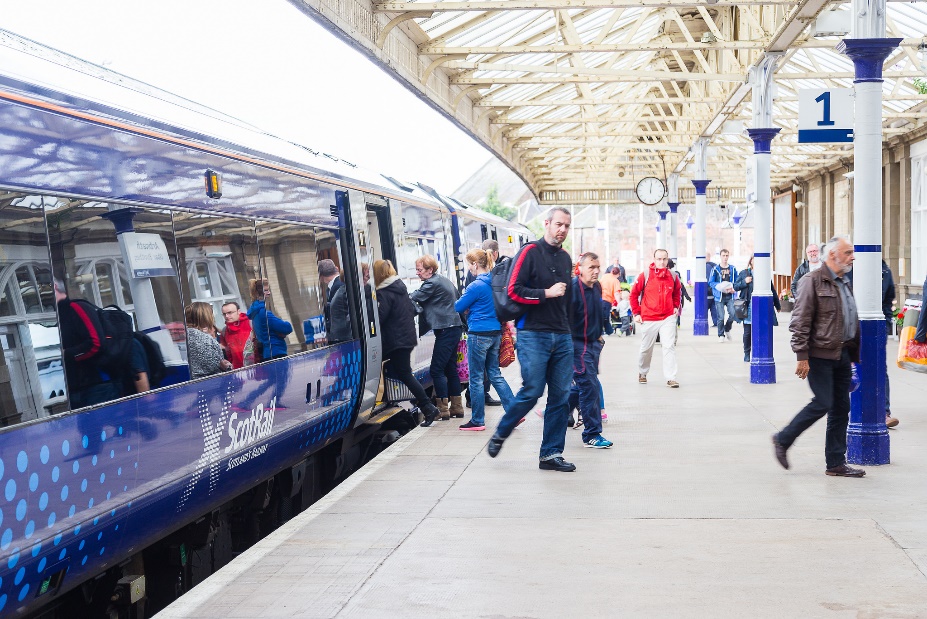 You can respond to the consultation in a number of ways. On the Tactran website there is:‘A conversation about changing how we travel’ website:  the website provides information about the objectives and potential, and allows you to respond on-lineThis long version of ‘a conversation about changing how we travel’ and questionnaire enabling you to download or copy the questions, and submit a response via post or emailA short version of ‘a conversation about changing how we travel’ document and questionnaire, which contains less questions, and enables you to download or copy the questions, and submit a response via post or emailPlease send any responses to:Info@tactran.gov.ukTactran, Bordeaux House, 31 Kinnoull Street, Perth PH1 5ENIf you require help in responding to this consultation, for example an alternative version of the consultation in easy read format or in alternative language, please contact us at Info@tactran.gov.uk  or 01738  475775Annex A1QuestionsWill the proposed objectives and outcomes help address the issues identified?B. Do you support the general approach to hit or better the interim climate change and child poverty targets by 2030?C. What are your views on the potential measures?Improving safetyInfluencing travel choices and behaviour Improving access to public transportImproving sustainable travel opportunitiesDecarbonising transport and a just transitionImproving the accessibility & security of our transport networksReducing the need to travel by car through the location of development and servicesImproving strategic connectivityImproving network resilienceD. Information about youIf you are responding on behalf of an organisationIf you are responding as an individualit will be helpful if you could fill in the box below Your personal data and how it will be used: We will be unable to identify you from the information you have provided and all personal information will be destroyed once it has been summarised for the consultation.  We will only use your email address if you wish to provide it for the purposes of being kept up to date with the progress of the RTS.Do you want to be kept informed of the progress of the Regional Transport Strategy?If you would like to be kept informed of the RTS assessment processes, please write your email address in the box below.  This will only be used to forward information to you during the course of writing this RTS and will be deleted immediately thereafter. It will not be stored in relation to any responses you gave in relation to the survey.Annex A2Which measures are most likely where I live?Whilst most transport problems will occur in most areas, the relative importance of problems will vary between according to where we live or work.  Hence, some measures are more applicable in urban areas, and some in rural areas.  The tables below intend to give a feel for the types of interventions most likely in rural and urban areas, and along strategic corridors to help identify those measures most likely for where you live.Annex A3ReferencesGeneralNational Performance FrameworkScottish Household Survey Data ExplorerIndicative Regional Spatial Strategies (Forth Valley; Loch Lomond and the Trossachs National Park Authority; Tay City Region)Local Development Plans (Angus; Cairngorms; Dundee; Loch Lomond and the Trossachs; Perth & Kinross; Stirling)Scottish Urban Rural Classification 20162011 CensusEnvironment and Climate ChangeClimate Change PlanClean Air for Scotland 2Local Authority territorial CO2 emissions estimates 2005-2019 (kt CO2)Health and WellbeingPublic Health PrioritiesPublic Health ScotlandMental Health Strategy 2017-2027. The Scottish Government's approach to mental health from 2017 to 2027 – a 10 year vision.Reducing InequalitiesFairer Scotland Action Plan / Fairer Scotland action plan: progress report 2020Tackling child poverty: third year progress report 2020-2021Local Outcome Improvement PlansSkills Development Scotland Annual Participation Measure for 16 – 19 year olds in Scotland 2021Local Outcome Improvement Plans (Angus Community Plan 2017-30; Dundee City Plan 2017-2026; Perth & Kinross Community Plan; the Stirling Plan)Inclusive Economic growthScotland’s National Strategy for Economic TransformationTransport Policy & InformationScotland’s National Transport StrategyStrategic Transport Projects ReviewData on all licensed and registered vehicles, produced by Department for TransportSHS Transport and Travel in ScotlandDfT Road Traffic StatisticsIntroductionThe identification of issues, objectives and outcomes3	The scale of change required3.1	What scale of change is required and what does it mean to you?4	What measures could bring about the change required?4.1	Summary of potential measures4.2	Which measures will help deliver which objective?5      Next steps5.1	How are we going to assess measures?5.2	How to respondAnnexesAnnexesA1.   What are your views on the potential measures?A2.   Which measures are most likely where you liveA3.     ReferencesDecarbonisation of transport: reduce transport carbon emissions by 75% by 2030phasing out need for new petrol or diesel light commercial vehicles in public bodies by 2025phasing out need for any new petrol or diesel vehicles in public sector fleets by 2030phasing out need for new petrol or diesel cars or vans by 2030removal of diesel passenger trains from the Scottish network by 2035Reducing car kmTo reduce car km driven by 20% by 2030Child poverty: by 2030, of children living in Scottish households:less than 10% should be living in relative poverty (how many families are on low incomes compared with middle income households) (2021 24%)less than 5% should be living in absolute poverty (how many low income families are not seeing their living standards improving over time) (2021 22%)less than 5% should be living with combined low income and material deprivation (how many lower income families cannot afford basic necessities) (2021 13%)less than 5% should be living in persistent poverty (how many families live on low incomes three years out of four) (2021 16%)Table1: Draft Objectives and Primary OutcomesTable1: Draft Objectives and Primary OutcomesObjectives (draft)Primary Outcomes (draft)To take climate actionReduce greenhouse gas emissions	To take climate actionModal shift to more sustainable modes of travelTo take climate actionReduce car mileageTo take climate actionEnsure our transport networks are resilientTo improve health and wellbeingReduce fatalities and injuriesTo improve health and wellbeingImprove air qualityTo improve health and wellbeingImprove ability for older people and disadvantaged communities to access healthcareTo improve health and wellbeingImprove ability for the most vulnerable to access social activitiesTo improve health and wellbeingIncrease levels of physical activity To reduce inequalitiesImprove ability for young people, and disadvantaged & rural communities to access jobs, education and servicesTo help deliver sustainable, inclusive economic growthReliable inter and intra-regional journey timesTo help deliver sustainable, inclusive economic growthImprove ability for young and disadvantaged communities to access jobs, education and trainingTable2: Climate action secondary outcomesTable2: Climate action secondary outcomesPrimary Outcome (draft)Secondary Outcome (draft)The scale of issue1.1 Reduced greenhouse gas emissions1.1.1 Increase the share of EV and low emission vehicle use Less than 1% of vehicles registered in the Tactran region were electric (2020)1.1 Reduced greenhouse gas emissions1.1.2 Reduce estimated CO2 emissions from transport in the regionAngus, Perth and Kinross and Stirling all have higher per capita transport CO2 emissions compared to the Scottish average (2019)1.2 Modal shift to more sustainable modes of travel1.2.2 Personal travel: Increase the share of trips made by sustainable modes such as walking, cycling and public transport 60% of trips made by those living in the region are made by car (2019)1.2 Modal shift to more sustainable modes of travel1.2.3 Reducing freight mileage by roadFreight traffic accounts for 26% of the vehicle mileage in the Region (2019)1.3 Reduced car km1.3.1 Reducing the number and/or length of trips by carIn Angus, Perth and Kinross and Stirling, whilst 21%-32% of trips are over 10km, these trips account for 74%-82% of total km. In Dundee 91% of the trips are under 10km (2019)31.4 Ensure our transport networks are resilient1.4.1 Ensure strategic and lifeline routes (& services) are resilient to climate change and emergencies37% of the region live in rural areas, most of whom are dependent on strategic routes to access jobs, services and healthcare (2016)Table 3: Improving health and wellbeing secondary outcomesTable 3: Improving health and wellbeing secondary outcomesPrimary Outcome (draft)Secondary Outcome (draft)The scale of issue 2.1 Reduced fatalities and injuries2.1.1 Improve road safety for vulnerable users Scotland’s Road Safety Framework to 2030 targets pedestrians, cyclists, motorcyclists, road users over 70, 17-25yr olds, children under 16 and people in the lowest 10% SIMD areas2.2 Reduce the impact of traffic on communities 2.2.1 Reduce transport emissions in declared air quality management areasAir quality in Crieff, Dundee and Perth City have all exceeded national thresholds resulting in the declaration of air quality management areas, and in Dundee, a Low Emission Zone2.2 Reduce the impact of traffic on communities 2.2.2 Reduce the impact of traffic on communities on strategic routesMany communities are sited on trunk roads and regionally significant routes and are subject to the traffic volumes these routes bring2.3 Improved ability for older people and disadvantaged communities to access healthcare2.3.1 improve the ability of over 65s to access healthcare (Primary health care /Hospitals)In Angus, Perth and Kinross and Stirling approximately 10% of the population do not have public transport access to either primary health care or a hospital (2018)2.3 Improved ability for older people and disadvantaged communities to access healthcareAbility of all in the lowest SIMD datazones (health domain) targeted by the respective Council to access healthcare. See 3.1.2Most of the areas in the lowest SIMD datazones (health domain) have good access to a hospital. However, in Angus approx. 60% of those in the lowest 20% of SIMD datazones are over 60mins travel time to a hospital72.3 Improved ability for older people and disadvantaged communities to access healthcareAbility of rural communities to access healthcare. See 3.1.4Approximately 13% of those living in Perth and Kinross, 10% living in Angus and Stirling, cannot access primary health care by public transport (2018)72.4 Improved ability for the most vulnerable to access social activities2.4.1 Ability of rural communities and those in the lowest SIMD datazones targeted by the respective Council to access social activitiesPoverty is the single biggest driver of poor mental health / The challenge presented by isolation is keenly felt by many in our rural communities2.5 Increased levels of physical activity2.5.1 Improve the levels of walking and cycling in the lowest SIMD datazones (health domain) targeted by the respective Council 57% of people in the 20% most deprived areas regularly walk as a mode of travel, compared to 78% of people in the least 20% deprived areas2.5 Increased levels of physical activity2.5.2 Improved ability to access active leisure facilities and green space for the lowest SIMD datazones (health domain) targeted by the respective CouncilMost of the lowest SIMD datazones are able to access leisure facilities by public transport within an hour (2018) during the day. However, the availability of services in the evenings and at weekends are drastically reduced.7Table4: Reducing inequalities secondary outcomesTable4: Reducing inequalities secondary outcomesPrimary Outcome (draft)Secondary Outcome (draft)The scale of issue3.1 Improved ability for young people, and disadvantaged and rural communities to access jobs, education and services3.1.1 Improve ability of young people to access jobs and further education 5.5% of 16-19yr olds are not participating in education, training or employment (2021). 8.3% 16-24 year olds do not have public transport access to further education (2018) 73.1 Improved ability for young people, and disadvantaged and rural communities to access jobs, education and services3.1.2 Improve ability of all in the lowest SIMD datazones (all domains) targeted by the respective Council to access jobs, education and services (inc. healthcare)36% of the population of Dundee, and 7%, 6% and 12% of Angus, Perth and Kinross and Stirling residents live in the lowest 20% of SIMD datazones (2020)3.1 Improved ability for young people, and disadvantaged and rural communities to access jobs, education and services3.1.3 Improve ability of families targeted in local child poverty action plans to access jobs, education and services 20.6% of children in Angus, 22.5% in Dundee, 18.7% in Perth and Kinross and 18.1% in Stirling are living in relative poverty (2021)3.1 Improved ability for young people, and disadvantaged and rural communities to access jobs, education and services3.1.4 Improve ability of rural communities to access jobs, education and services (inc. healthcare)67.3% of people living in Perth and Kinross, 46.9% of Stirling and 38.4% of Angus live in rural areas (2016)3.1 Improved ability for young people, and disadvantaged and rural communities to access jobs, education and services3.1.5 Ability of people with disabilities to access jobs, education and services Nearly 9% of people in the Region are limited a lot by a long-term health problem or disability (2011)103.1 Improved ability for young people, and disadvantaged and rural communities to access jobs, education and services3.1.6 The safety and security of vulnerable and protected characteristic groups walking / on public transportIn Angus and Dundee, respectively, 9% and 1% feel unsafe walking in their neighbourhood after dark (In Perth and Kinross and Stirling this is 4%).  For those that have experienced discrimination, this rises to an average of 25% (across Scotland). 24% of people in the region feel unsafe on the bus in the evenings, and 18% feel unsafe on the trains (2019)3Table5: Delivering sustainable & inclusive economic growth secondary outcomesTable5: Delivering sustainable & inclusive economic growth secondary outcomesPrimary Outcome (draft)Secondary Outcome (draft)Example of the scale of issue4.1 Reliable inter and intra-regional journey times4.1.1 Improve journey times and journey time reliability on strategic road and rail routes for public transport to key destinations (e.g. major centres and economic locations)11% of drivers experience congestion on their journeys (2020)3The % of trains that arrive at stations within 5mins of their planned arrival time are typically between 80%-90% at the main stations in the region, but this drops to 70% on the West Highland Line (2022) 4.1 Reliable inter and intra-regional journey times4.1.2 Improve journey time reliability for freight to key destinations (e.g. major centres and economic locations / air and sea ports) 37% of UK freight with an origin or destination in Scotland starts, ends or passes through the region (2019)4.2 Improved ability for young people, and disadvantaged and rural communities to access jobs, education and trainingSee 3.1.1 – 3.1.5 aboveSee 3.1.1 – 3.1.5 aboveQuestion 1: Do you agree with the objectives and outcomes?Question 2: Do you support the general approach outlined in 3.1.3 to hit or better the interim climate change and child poverty targets by 2030?Question 2: Do you support the general approach outlined in 3.1.3 to hit or better the interim climate change and child poverty targets by 2030?Table 6: Summary of Potential MeasuresTable 6: Summary of Potential MeasuresDelivery ThemePotential MeasuresImproving safetyReduce speeds (view options)Provide road safety education (view options) Improving rest and welfare facilities for hauliersInfluencing travel choices and behaviourPromoting smarter choices Parking controls, road space re-allocation and traffic management Road user chargingImproving access to public transportImproved public transport interchangeNew and improved rail and bus stationsEasier planning and booking of journeysImproving sustainable travel opportunities Improving active travel opportunitiesImproving active travel to schoolImproving public transportDemand responsive, community and shared transport servicesPromote Fair FaresDecarbonising transport and a just transitionPromoting and enabling electric and low emission vehicles for individuals, public sector, business and bus & coach fleetsRail decarbonisationBehaviour change and modal shift for freightImproving the accessibility & security of our transport networksImproved accessibility & security of the street environmentImproved accessibility & security for all across public transportReducing the need to travel by car through the location of development and servicesReduce car dependency of new developmentsLocate new and existing services within communitiesMeasures in neighbouring authorities that could reduce car useImproving strategic connectivityAddress pinch points on strategic roadsImprove rail connectivityImprove connectivity to freight destinationsImprove access to airportsImproving network resilienceImproving network resilienceQ3 – Q10How important you think each delivery theme is?					Do you agree with all the potential measures in each delivery theme?Any comments? Which measures don’t you agree with or which may assist you the most? What is the likely impact of the measure on you? Are there potential measures we have not includedTable 7: Which measures could help which objectiveTable 7: Which measures could help which objectiveObjectiveOutcomeMeasureTo take climate actionReduced greenhouse gas emissionsImproving access to public transport: Improved public transport interchange; New and improved rail and bus stations; Easier planning and booking of journeysImproving choice and opportunities: Improving active travel opportunities; Improving active travel to school; Improving public transport; Promote fair faresDecarbonising transport and a just transition:  Development of electric and hydrogen vehicle charging and refuelling networks; Promoting and supporting a just transition to zero emission vehicles; Rail decarbonisation; decarbonisation of bus networks; Behaviour change and modal shift for freightImproving network resilienceInfluencing travel choices and behaviour: Promoting smarter choices; Parking controls, road space re-allocation and traffic management; Road user chargingReducing the need to travel by car through the location of development and services: Reduce car dependency of new developments; Locate new and existing services within communitiesTo take climate actionModal shift to more sustainable modes of travelImproving access to public transport: Improved public transport interchange; New and improved rail and bus stations; Easier planning and booking of journeysImproving choice and opportunities: Improving active travel opportunities; Improving active travel to school; Improving public transport; Promote fair faresDecarbonising transport and a just transition:  Development of electric and hydrogen vehicle charging and refuelling networks; Promoting and supporting a just transition to zero emission vehicles; Rail decarbonisation; decarbonisation of bus networks; Behaviour change and modal shift for freightImproving network resilienceInfluencing travel choices and behaviour: Promoting smarter choices; Parking controls, road space re-allocation and traffic management; Road user chargingReducing the need to travel by car through the location of development and services: Reduce car dependency of new developments; Locate new and existing services within communitiesTo take climate actionReduced car mileageImproving access to public transport: Improved public transport interchange; New and improved rail and bus stations; Easier planning and booking of journeysImproving choice and opportunities: Improving active travel opportunities; Improving active travel to school; Improving public transport; Promote fair faresDecarbonising transport and a just transition:  Development of electric and hydrogen vehicle charging and refuelling networks; Promoting and supporting a just transition to zero emission vehicles; Rail decarbonisation; decarbonisation of bus networks; Behaviour change and modal shift for freightImproving network resilienceInfluencing travel choices and behaviour: Promoting smarter choices; Parking controls, road space re-allocation and traffic management; Road user chargingReducing the need to travel by car through the location of development and services: Reduce car dependency of new developments; Locate new and existing services within communitiesTo take climate actionEnsure our transport networks are resilientImproving access to public transport: Improved public transport interchange; New and improved rail and bus stations; Easier planning and booking of journeysImproving choice and opportunities: Improving active travel opportunities; Improving active travel to school; Improving public transport; Promote fair faresDecarbonising transport and a just transition:  Development of electric and hydrogen vehicle charging and refuelling networks; Promoting and supporting a just transition to zero emission vehicles; Rail decarbonisation; decarbonisation of bus networks; Behaviour change and modal shift for freightImproving network resilienceInfluencing travel choices and behaviour: Promoting smarter choices; Parking controls, road space re-allocation and traffic management; Road user chargingReducing the need to travel by car through the location of development and services: Reduce car dependency of new developments; Locate new and existing services within communitiesTo improve health and wellbeingReduced fatalities and injuriesImproving safety and security: Reducing speeds; Road safety education; Improving rest and welfare facilities for hauliersImproving choice and opportunities: Improving active travel opportunities; Improving active travel to schoolTo improve health and wellbeingReduce the impact of traffic on communities Improving safety and security: Reducing speeds; Road safety education; Improving rest and welfare facilities for hauliersImproving choice and opportunities: Improving active travel opportunities; Improving active travel to schoolTo improve health and wellbeingImproved ability for older people and disadvantaged communities to access healthcareImproving safety and security: Reducing speeds; Road safety education; Improving rest and welfare facilities for hauliersImproving choice and opportunities: Improving active travel opportunities; Improving active travel to schoolTo improve health and wellbeingImproved ability for the most vulnerable to access social activitiesImproving safety and security: Reducing speeds; Road safety education; Improving rest and welfare facilities for hauliersImproving choice and opportunities: Improving active travel opportunities; Improving active travel to schoolTo improve health and wellbeingIncreased levels of physical activity Improving safety and security: Reducing speeds; Road safety education; Improving rest and welfare facilities for hauliersImproving choice and opportunities: Improving active travel opportunities; Improving active travel to schoolTo reduce inequalitiesImproved ability for young people, and disadvantaged & rural communities to access jobs, education and servicesImproving access to public transport: Easier planning and booking of journeysImproving choice and opportunities: Demand responsive, community and shared transport Services; FaresImproving the accessibility & security of our transport networks: Improved accessibility & security of the street environment; Improved access for all across public transportReducing the need to travel by car through the location of development and services: Reduce car dependency of new developments; Locate new and existing services within communitiesTo help deliver sustainable, inclusive economic growthReliable inter and intra-regional journey timesImproving strategic connectivity Address pinch points on strategic roads; Improve rail connectivity; Improve connectivity to freight destinations; Improve access to airportsImproving choice and opportunities: Demand Responsive, Community and shared transport services; Promote fair fares; Improving public transportTo help deliver sustainable, inclusive economic growthImproved ability for young and disadvantaged communities to access jobs, education and trainingImproving strategic connectivity Address pinch points on strategic roads; Improve rail connectivity; Improve connectivity to freight destinations; Improve access to airportsImproving choice and opportunities: Demand Responsive, Community and shared transport services; Promote fair fares; Improving public transportQuestion 1: Do you agree with the objectives and outcomes?Strongly AgreeAgreeNeither agree / disagreeDisagreeStrongly disagreeHow strongly do you agree with all the objectives (see Fig 2)Do the outcomes help support the issues identified?Which of the objectives and/or outcomes do you feel are the most important to deliver?If you disagree with any of the objectives or outcomes, please tell us which onesDo you think that there are any important transport related issues that the objectives or outcomes do not address? If so, please tell us.Any other comments?Which of the objectives and/or outcomes do you feel are the most important to deliver?If you disagree with any of the objectives or outcomes, please tell us which onesDo you think that there are any important transport related issues that the objectives or outcomes do not address? If so, please tell us.Any other comments?Which of the objectives and/or outcomes do you feel are the most important to deliver?If you disagree with any of the objectives or outcomes, please tell us which onesDo you think that there are any important transport related issues that the objectives or outcomes do not address? If so, please tell us.Any other comments?Which of the objectives and/or outcomes do you feel are the most important to deliver?If you disagree with any of the objectives or outcomes, please tell us which onesDo you think that there are any important transport related issues that the objectives or outcomes do not address? If so, please tell us.Any other comments?Which of the objectives and/or outcomes do you feel are the most important to deliver?If you disagree with any of the objectives or outcomes, please tell us which onesDo you think that there are any important transport related issues that the objectives or outcomes do not address? If so, please tell us.Any other comments?Which of the objectives and/or outcomes do you feel are the most important to deliver?If you disagree with any of the objectives or outcomes, please tell us which onesDo you think that there are any important transport related issues that the objectives or outcomes do not address? If so, please tell us.Any other comments?Question 2: Do you support the general approach outlined in 3.1.3 to hit or better the interim climate change and child poverty targets by 2030?Strongly SupportSupportNeither support / objectObjectStrongly objectQuestion 2: Do you support the general approach outlined in 3.1.3 to hit or better the interim climate change and child poverty targets by 2030?If you object to the approach, why?What impact would this approach have on you or your organisation?Is there anything else that we should consider when finalising our approach?Any other comments?If you object to the approach, why?What impact would this approach have on you or your organisation?Is there anything else that we should consider when finalising our approach?Any other comments?If you object to the approach, why?What impact would this approach have on you or your organisation?Is there anything else that we should consider when finalising our approach?Any other comments?If you object to the approach, why?What impact would this approach have on you or your organisation?Is there anything else that we should consider when finalising our approach?Any other comments?If you object to the approach, why?What impact would this approach have on you or your organisation?Is there anything else that we should consider when finalising our approach?Any other comments?If you object to the approach, why?What impact would this approach have on you or your organisation?Is there anything else that we should consider when finalising our approach?Any other comments?Reduce speedsReducing speeds in settlementsExpansion of 20mph limits and zones Review speed limits in residential and neighbourhood environments focusing on areas with road safety concernsOther localised safety schemes such as traffic calming measures and road / junctions realignments and redesignsAddressing network blackspotsReview speed limitsRoad / junction realignments and redesignsRoad safety enforcement, including enforcement of speed restrictions via camera technologyProvide road safety educationEducation measures, which include training and publicity, aiming to provide road users with the knowledge and skills needed to use the roads safely. Focused on:(i) Road safety education pre-school, primary and secondary schools(ii) Road safety education for adults, such as drivers(iii) Road safety education for 17-25yr oldsImproving rest and welfare facilities for hauliersIncrease the range of rest facilities within the region available to drivers Freight is still predominantly road-based with most drivers regularly traveling long distances. Without sufficient rest, drivers can experience fatigue which can be dangerous for themselves and other road users.Q3. Improving safetyStrongly AgreeAgreeNeither agree / disagreeDisagreeDisagreeStrongly disagreeHow strongly do you agree with the need to improve safety?Do you agree with all the potential measures to improve safety?Do you agree with all the potential measures to improve safety?YesNoAny comments? Which measures don’t you agree with or which may assist you the most? What is the likely impact of the measure on you? Are there potential measures we have not included?Any comments? Which measures don’t you agree with or which may assist you the most? What is the likely impact of the measure on you? Are there potential measures we have not included?Any comments? Which measures don’t you agree with or which may assist you the most? What is the likely impact of the measure on you? Are there potential measures we have not included?Any comments? Which measures don’t you agree with or which may assist you the most? What is the likely impact of the measure on you? Are there potential measures we have not included?Any comments? Which measures don’t you agree with or which may assist you the most? What is the likely impact of the measure on you? Are there potential measures we have not included?Any comments? Which measures don’t you agree with or which may assist you the most? What is the likely impact of the measure on you? Are there potential measures we have not included?Any comments? Which measures don’t you agree with or which may assist you the most? What is the likely impact of the measure on you? Are there potential measures we have not included?Promoting Smarter Choices (i) Campaigns to promote active and sustainable travel in Travel to Work Areas(ii) Develop and deliver Travel Plans and School Travel Plans(iii) Promoting LiftShare / Ride Sharing schemesParking controls, road space re-allocation and traffic managementThe attractiveness of car use compared to public transport and active travel modes can be influenced by:(i) Workplace Parking Levy / Congestion Zone Charging(ii) Public parking charges(iii) Reallocation / Reduction of the numbers of both on-street and off-street parking spaces within town centres(iv) Reallocation of carriageway, giving more space to active and sustainable modes(v) Re-routing motorised traffic on longer and/or less direct routes for the benefit of the wider networkRoad User ChargingRoad users could be charged either for the length of trip made or for entering a specific area, such as a city centre, to encourage the use of sustainable modes to make the tripQ4. Influencing travel choices and behaviourStrongly AgreeAgreeNeither agree / disagreeNeither agree / disagreeDisagreeDisagreeStrongly disagreeStrongly disagreeHow strongly do you feel we should be influencing travel choices and behaviour?Do you agree with all the potential measures to influence travel choices and behaviour?Do you agree with all the potential measures to influence travel choices and behaviour?YesYesNoNoAny comments? Which measures don’t you agree with or which may assist you the most? What is the likely impact of the measure on you? Are there potential measures we have not includedAny comments? Which measures don’t you agree with or which may assist you the most? What is the likely impact of the measure on you? Are there potential measures we have not includedAny comments? Which measures don’t you agree with or which may assist you the most? What is the likely impact of the measure on you? Are there potential measures we have not includedAny comments? Which measures don’t you agree with or which may assist you the most? What is the likely impact of the measure on you? Are there potential measures we have not includedAny comments? Which measures don’t you agree with or which may assist you the most? What is the likely impact of the measure on you? Are there potential measures we have not includedAny comments? Which measures don’t you agree with or which may assist you the most? What is the likely impact of the measure on you? Are there potential measures we have not includedAny comments? Which measures don’t you agree with or which may assist you the most? What is the likely impact of the measure on you? Are there potential measures we have not includedAny comments? Which measures don’t you agree with or which may assist you the most? What is the likely impact of the measure on you? Are there potential measures we have not includedAny comments? Which measures don’t you agree with or which may assist you the most? What is the likely impact of the measure on you? Are there potential measures we have not includedImproved public transport interchangeStrategic Park and Ride sites to transfer to coach or rail those long-distance car trips heading to Scotland's cities outwith the regionLocal Park and Choose sites to provide interchange facilities at railway stations, bus stations and on public transport corridors serving towns to enable transfer to train, bus or bike into our larger towns and citiesMobility Hubs link a number of transport services within a community to improve access via different modes to enable your onward journey.  This usually means improving the ability to access bus services by, e.g. car and bicycle parking; bike hire; walking and cycling links; demand responsive bus services.  But they could also help accessing car club & car sharing facilities.Passenger facilities along strategic bus corridors: ensuring accessible waiting facilities with information along strategic bus corridorsNew and improved rail and bus stations(i) New and improved bus stations(ii) New and improved rail stations on existing linesEasier planning and booking of journeys(i) Journey planning tools to help people be aware of all the choices they have to make a journey(ii) Smart and integrated ticketing whereby tickets are stored electronically, usually on a smart card or other forms of smart media, enabling a person to use a single 'ticket' on different modes of transportation, such as bus and rail, or across different operators. MaaS products can provide both improved journey planning and provide smart, integrated ticketingQ5. Improving access to public transportStrongly AgreeAgreeNeither agree / disagreeDisagreeDisagreeStrongly disagreeHow strongly do you feel we should be improving access to public transport?Do you agree with all the potential measures to improve access to public transport?Do you agree with all the potential measures to improve access to public transport?YesNoAny comments? Which measures don’t you agree with or which may assist you the most? What is the likely impact of the measure on you? Are there potential measures we have not includedAny comments? Which measures don’t you agree with or which may assist you the most? What is the likely impact of the measure on you? Are there potential measures we have not includedAny comments? Which measures don’t you agree with or which may assist you the most? What is the likely impact of the measure on you? Are there potential measures we have not includedAny comments? Which measures don’t you agree with or which may assist you the most? What is the likely impact of the measure on you? Are there potential measures we have not includedAny comments? Which measures don’t you agree with or which may assist you the most? What is the likely impact of the measure on you? Are there potential measures we have not includedAny comments? Which measures don’t you agree with or which may assist you the most? What is the likely impact of the measure on you? Are there potential measures we have not includedAny comments? Which measures don’t you agree with or which may assist you the most? What is the likely impact of the measure on you? Are there potential measures we have not includedImproving active travel opportunities (i) Connected neighbourhoods, enabling people to access local facilities by walking and cycling(ii) Active freeways, cycle priority routes into our town and city centres(iii) Strategic active travel network, providing village-town active travel connections; connecting towns by active travel; and supporting the long-distance active travel network(iv) Ensuring secure cycle parking at homes, workplaces, schools, interchanges and other destinations(v) Cycle hire schemes, increasing the number of conventional and electric cycle hire schemePromoting active and sustainable access to schools(i) safer routes to schools - improving walking and cycling routes to schools, including reducing traffic speeds around schools(ii) school exclusion zones - limiting traffic around schools at peak times to improve safety and air quality for children(iii) cycle parking; cycle training and improving access to bikesImproving public transport(i) Strategic Bus Priority Corridors, improving journey time and reliability through bus priority measures, traffic management etc. (ii) Increasing Bus Services, improving the frequency and coverage of public transport through fixed routes and feeder services (including DRT and Community Transport)(iii) Improved rail servicesDemand Responsive, Community and shared transport Services(i) Demand Responsive Transport (DRT): on demand (rather than timetabled services) to link to existing traditional fixed route bus services, and to cover areas where fixed route services are not viable(ii) Community Transport Services: Support for community and volunteer transport services(iii) Car Clubs: to provide access to a car without the need to own onePromote Fair FaresFare structures are typically set in a way to make travel during peak times more expensive, with off-peak travel fares offered at lower rates.Encourage & support public transport providers to review fares to:(a) enhance social inclusion by providing a realistic alternative to a wider range of people, including disadvantaged communities(b) help balance demand for public transport throughout the day and reduce pressure on services at peak timesQ6. Improving sustainable travel opportunitiesStrongly AgreeAgreeNeither agree / disagreeDisagreeDisagreeStrongly disagreeHow strongly do you feel we should be improving sustainable travel opportunities?Do you agree with all the potential measures to improve sustainable travel opportunities?Do you agree with all the potential measures to improve sustainable travel opportunities?YesNoAny comments? Which measures don’t you agree with or which may assist you the most? What is the likely impact of the measure on you? Are there potential measures we have not includedAny comments? Which measures don’t you agree with or which may assist you the most? What is the likely impact of the measure on you? Are there potential measures we have not includedAny comments? Which measures don’t you agree with or which may assist you the most? What is the likely impact of the measure on you? Are there potential measures we have not includedAny comments? Which measures don’t you agree with or which may assist you the most? What is the likely impact of the measure on you? Are there potential measures we have not includedAny comments? Which measures don’t you agree with or which may assist you the most? What is the likely impact of the measure on you? Are there potential measures we have not includedAny comments? Which measures don’t you agree with or which may assist you the most? What is the likely impact of the measure on you? Are there potential measures we have not includedAny comments? Which measures don’t you agree with or which may assist you the most? What is the likely impact of the measure on you? Are there potential measures we have not includedPromoting and enabling electric and low emission vehicles for individuals, public sector, business and bus fleets(i) Supporting electric vehicle uptake through adoption of Ultra Low Emission Vehicles (ULEV) in public sector, business and bus fleets; and supporting a just transition through the availability of electric vehicles through car clubs and parking and charging tariffs(ii) Developing charging infrastructure through deployment and maintenance of public infrastructure; home charging and fleet charging(iii) Promoting electric mobility, communicating the benefits of low emission vehiclesRail DecarbonisationSupport the decarbonisation of the rail network by 2035 through(i) Electrification of Dunblane to Perth / Dundee / Aberdeen(ii) Battery Electric Trains from Edinburgh to Perth / Dundee (short term)(iii) Electrification from Edinburgh to Perth / Dundee (long term)(iv) Electrification from Perth to Inverness (cp. STPR2)(v) Battery Electric Trains on the West Highland LineBehaviour change and modal shift for freightFreight transfer and consolidation hubs within the region to reduce road freight and also allow freight to be moved by rail and water
(i) Freight hubs
(ii) Timber transfer facilities
(iii) Consolidation centres
(iv) First and last mile distribution services, such as vans, drones, cargo bikes etc.Q7 Decarbonising transport and a just transitionStrongly AgreeAgreeNeither agree / disagreeDisagreeDisagreeStrongly disagreeHow strongly do you feel we should be decarbonising transport?Do you agree with all the potential measures to decarbonise transport?Do you agree with all the potential measures to decarbonise transport?YesNoAny comments? Which measures don’t you agree with or which may assist you the most? What is the likely impact of the measure on you? Are there potential measures we have not includedAny comments? Which measures don’t you agree with or which may assist you the most? What is the likely impact of the measure on you? Are there potential measures we have not includedAny comments? Which measures don’t you agree with or which may assist you the most? What is the likely impact of the measure on you? Are there potential measures we have not includedAny comments? Which measures don’t you agree with or which may assist you the most? What is the likely impact of the measure on you? Are there potential measures we have not includedAny comments? Which measures don’t you agree with or which may assist you the most? What is the likely impact of the measure on you? Are there potential measures we have not includedAny comments? Which measures don’t you agree with or which may assist you the most? What is the likely impact of the measure on you? Are there potential measures we have not includedAny comments? Which measures don’t you agree with or which may assist you the most? What is the likely impact of the measure on you? Are there potential measures we have not includedImproved accessibility & security of the street environmentThis option seeks to make our settlements places where everyone, especially people with mobility difficulties, can confidently and easily walk, cycle or wheel around Step free routes and appropriate crossing facilities, informed by accessibility audits around the 20min neighbourhoodsSeatingLighting and reviewing the design of the public realm to improve securitySignage and wayfindingNumber and location of disabled car parking spacesReducing severance & improving active travel on trunk roads through communitiesPromoting changes to our transport networks to people with learning difficultiesImproved accessibility & security for all across public transportImproving access for all public transport users and particularly for those who are mobility impaired, including:(i) Improvements at interchanges, step free access, improved seating, improved lighting, security improvements(ii) Improved accessibility of buses and trains(iii) Improved information provision for people with mobility issues/passes (iv) Assistance to public transport usersQ8 Improving the accessibility & security of our transport networksStrongly AgreeAgreeNeither agree / disagreeDisagreeDisagreeStrongly disagreeHow strongly do you feel we should be improving the accessibility & security of our transport networks?Do you agree with all the potential measures to improve the accessibility & security of our transport networks?Do you agree with all the potential measures to improve the accessibility & security of our transport networks?YesNoAny comments? Which measures don’t you agree with or which may assist you the most? What is the likely impact of the measure on you? Are there potential measures we have not includedAny comments? Which measures don’t you agree with or which may assist you the most? What is the likely impact of the measure on you? Are there potential measures we have not includedAny comments? Which measures don’t you agree with or which may assist you the most? What is the likely impact of the measure on you? Are there potential measures we have not includedAny comments? Which measures don’t you agree with or which may assist you the most? What is the likely impact of the measure on you? Are there potential measures we have not includedAny comments? Which measures don’t you agree with or which may assist you the most? What is the likely impact of the measure on you? Are there potential measures we have not includedAny comments? Which measures don’t you agree with or which may assist you the most? What is the likely impact of the measure on you? Are there potential measures we have not includedAny comments? Which measures don’t you agree with or which may assist you the most? What is the likely impact of the measure on you? Are there potential measures we have not includedReduce car dependency of new developmentsReduce car dependency of new developments bydevelopment plans promoting land use patterns that reduce the need to travel, and enable travel by sustainable modesthe development management process ensuring that new development is realistically accessible by a range of modesLocate new and existing services within communitieslocate new and existing services within communities - all public services to work together to improve the range of local services that can be available at a neighbourhood level to support the 20min / liveable neighbourhood principleMeasures in neighbouring authorities that reduce car useThe ease and ability to make many trips will be influenced by the sticks and carrots being applied in neighbouring areas.  Where applicable we could work with neighbouring authorities on measures that can reduce the number of vehicular tripsQ9 Reducing the need to travel by car through the location of development and servicesStrongly AgreeAgreeNeither agree / disagreeDisagreeDisagreeStrongly disagreeHow strongly do you feel we should be reducing the need to travel by car through the location of development and services?Do you agree with all the potential measures to reduce the need to travel by car through the location of development and services?Do you agree with all the potential measures to reduce the need to travel by car through the location of development and services?YesNoAny comments? Which measures don’t you agree with or which may assist you the most? What is the likely impact of the measure on you? Are there potential measures we have not includedAny comments? Which measures don’t you agree with or which may assist you the most? What is the likely impact of the measure on you? Are there potential measures we have not includedAny comments? Which measures don’t you agree with or which may assist you the most? What is the likely impact of the measure on you? Are there potential measures we have not includedAny comments? Which measures don’t you agree with or which may assist you the most? What is the likely impact of the measure on you? Are there potential measures we have not includedAny comments? Which measures don’t you agree with or which may assist you the most? What is the likely impact of the measure on you? Are there potential measures we have not includedAny comments? Which measures don’t you agree with or which may assist you the most? What is the likely impact of the measure on you? Are there potential measures we have not includedAny comments? Which measures don’t you agree with or which may assist you the most? What is the likely impact of the measure on you? Are there potential measures we have not includedAddress pinch points on strategic roadsMeasures focused on road improvements on the key strategic network within the region, focussed on improving journey time reliability and road safety.Kingsway Dundee A90/A972Broxden and Inveralmond, A9 PerthCraigforth, M9 StirlingGrade separation of the A9 between Kier and Inverness (Kier, Auchterader)Dualling of the A9 north of PerthA82 Inverannan – TarbertImprove rail connectivityPhysical and operational improvements to reduce journey times and improve resilience of routes from and through the region to/from Edinburgh; Glasgow; Aberdeen; Inverness; includingHighland Mainline rail corridor enhancementsPerth-Dundee-Aberdeen rail corridor enhancementsEdinburgh/Glasgow – Perth/Dundee rail corridor enhancements(ii)  Improved frequency and capacity of services to Edinburgh and Glasgow, including consideration of intermediate stations (iii) improve resilience of West Highland lineImprove connectivity to freight destinations(i) Improving journey time reliability to major freight destinations(ii) Improving freight capacity on the rail networkImprove access to airportsPromoting sustainable access between the region and Scotland's airportsQ10 Improving strategic connectivityStrongly AgreeAgreeNeither agree / disagreeDisagreeDisagreeStrongly disagreeHow strongly do you feel we should be improving strategic connectivity?Do you agree with all the potential measures to improve strategic connectivity?Do you agree with all the potential measures to improve strategic connectivity?YesNoAny comments? Which measures don’t you agree with or which may assist you the most? What is the likely impact of the measure on you? Are there potential measures we have not includedAny comments? Which measures don’t you agree with or which may assist you the most? What is the likely impact of the measure on you? Are there potential measures we have not includedAny comments? Which measures don’t you agree with or which may assist you the most? What is the likely impact of the measure on you? Are there potential measures we have not includedAny comments? Which measures don’t you agree with or which may assist you the most? What is the likely impact of the measure on you? Are there potential measures we have not includedAny comments? Which measures don’t you agree with or which may assist you the most? What is the likely impact of the measure on you? Are there potential measures we have not includedAny comments? Which measures don’t you agree with or which may assist you the most? What is the likely impact of the measure on you? Are there potential measures we have not includedAny comments? Which measures don’t you agree with or which may assist you the most? What is the likely impact of the measure on you? Are there potential measures we have not includedImproving Network ResilienceTo maintain a transport network within the region which is resilient to disruptive events resulting from the increased risk of extreme weather and flooding, maintaining access for people and resources Winter maintenanceDiversion routesProtection of vulnerable sites to flooding / landslipsMeet environmental standards in construction and maintenanceBlue-Green InfrastructureStrategic road renewal for reliability, resilience and safetyQ10 Improving network resilienceStrongly AgreeAgreeNeither agree / disagreeDisagreeDisagreeStrongly disagreeHow strongly do you feel we should be improving network resilience?Do you agree with all the potential measures to improve network resilience:?Do you agree with all the potential measures to improve network resilience:?YesNoIf you don’t agree with all the potential measures, please outline which ones you don’t agree with and why?If you don’t agree with all the potential measures, please outline which ones you don’t agree with and why?If you don’t agree with all the potential measures, please outline which ones you don’t agree with and why?If you don’t agree with all the potential measures, please outline which ones you don’t agree with and why?If you don’t agree with all the potential measures, please outline which ones you don’t agree with and why?If you don’t agree with all the potential measures, please outline which ones you don’t agree with and why?If you don’t agree with all the potential measures, please outline which ones you don’t agree with and why?Name and/or organisation First half of your postcodeCould you please outline if your organisation has any responsibility for representing aspects of the environment or groups of peopleNameFirst half of your postcodeEmail addressUrban AreasArbroathDundee ForfarMontrosePerthStirling (inc Bridge of Allan)Improving safety: Reduce speeds / Provide road safety educationUrban AreasArbroathDundee ForfarMontrosePerthStirling (inc Bridge of Allan)Influencing travel choices and behaviour: Promoting smarter choices / Parking controls, road space re-allocation and traffic management / Road user chargingUrban AreasArbroathDundee ForfarMontrosePerthStirling (inc Bridge of Allan)Improving access to public transport: Improved public transport interchange / New and improved rail and bus stations / Easier planning and booking of journeysUrban AreasArbroathDundee ForfarMontrosePerthStirling (inc Bridge of Allan)Decarbonising transport and a just transition: Promoting and enabling electric and low emission vehicles for individuals, public sector, business and bus fleets / Rail decarbonisation / Behaviour change and modal shift for freightUrban AreasArbroathDundee ForfarMontrosePerthStirling (inc Bridge of Allan)Improving the accessibility & security of our transport networks: Improved accessibility & security of the street environment / Improved accessibility & security for all across public transportUrban AreasArbroathDundee ForfarMontrosePerthStirling (inc Bridge of Allan)Improving strategic connectivity: Address pinch points on strategic roads / Improve rail connectivity / Improve connectivity to freight destinationsUrban AreasArbroathDundee ForfarMontrosePerthStirling (inc Bridge of Allan)Improving network resilienceRural AreasWest & North StirlingWest and North Perthshire; Kinross-shireAngus GlensAngus MearnsStirling Eastern VillagesCarse of GowrieImproving safety: Reduce speeds / Provide road safety educationRural AreasWest & North StirlingWest and North Perthshire; Kinross-shireAngus GlensAngus MearnsStirling Eastern VillagesCarse of GowrieImproving access to public transport: Easier planning and booking of journeysRural AreasWest & North StirlingWest and North Perthshire; Kinross-shireAngus GlensAngus MearnsStirling Eastern VillagesCarse of GowrieImproving sustainable travel opportunities: Improving active travel opportunities / Improving active travel to school / Improving public transport / Demand responsive, community and shared transport services / Promote Fair FaresRural AreasWest & North StirlingWest and North Perthshire; Kinross-shireAngus GlensAngus MearnsStirling Eastern VillagesCarse of GowrieDecarbonising transport and a just transition: Promoting and enabling electric and low emission vehicles for individuals, public sector, business and bus & coach fleetsRural AreasWest & North StirlingWest and North Perthshire; Kinross-shireAngus GlensAngus MearnsStirling Eastern VillagesCarse of GowrieImproving the accessibility & security of our transport networks: Improved accessibility & security of the street environment / Improved accessibility & security for all across public transportRural AreasWest & North StirlingWest and North Perthshire; Kinross-shireAngus GlensAngus MearnsStirling Eastern VillagesCarse of GowrieReducing the need to travel by car through the location of development and services: Locate new and existing services within communitiesRural AreasWest & North StirlingWest and North Perthshire; Kinross-shireAngus GlensAngus MearnsStirling Eastern VillagesCarse of GowrieImproving strategic connectivity: Improve rail connectivityRural AreasWest & North StirlingWest and North Perthshire; Kinross-shireAngus GlensAngus MearnsStirling Eastern VillagesCarse of GowrieImproving resilience: Improving network resilienceStrategic CorridorsDundee-Aberdeen via ForfarDundee - Aberdeen via ArbroathDundee to Edinburgh / Perth to Edinburgh / Stirling to EdinburghPerth to Inverness / Dunfermline / Stirling / BraemarStirling to Edinburgh / Glasgow / Perth / Oban and Fort WilliamImproving safety: Reduce speeds / Improving rest and welfare facilities for hauliersStrategic CorridorsDundee-Aberdeen via ForfarDundee - Aberdeen via ArbroathDundee to Edinburgh / Perth to Edinburgh / Stirling to EdinburghPerth to Inverness / Dunfermline / Stirling / BraemarStirling to Edinburgh / Glasgow / Perth / Oban and Fort WilliamInfluencing travel choices and behaviour: Promoting smarter choices / Road user chargingStrategic CorridorsDundee-Aberdeen via ForfarDundee - Aberdeen via ArbroathDundee to Edinburgh / Perth to Edinburgh / Stirling to EdinburghPerth to Inverness / Dunfermline / Stirling / BraemarStirling to Edinburgh / Glasgow / Perth / Oban and Fort WilliamImproving sustainable travel opportunities: Improving public transport / Promote Fair FaresStrategic CorridorsDundee-Aberdeen via ForfarDundee - Aberdeen via ArbroathDundee to Edinburgh / Perth to Edinburgh / Stirling to EdinburghPerth to Inverness / Dunfermline / Stirling / BraemarStirling to Edinburgh / Glasgow / Perth / Oban and Fort WilliamImproving access to public transport: Improved public transport interchange / New and improved rail and bus stations / Easier planning and booking of journeysStrategic CorridorsDundee-Aberdeen via ForfarDundee - Aberdeen via ArbroathDundee to Edinburgh / Perth to Edinburgh / Stirling to EdinburghPerth to Inverness / Dunfermline / Stirling / BraemarStirling to Edinburgh / Glasgow / Perth / Oban and Fort WilliamDecarbonising transport and a just transition: Rail decarbonisation / Behaviour change and modal shift for freight / Promoting and enabling electric and low emission vehicles for individuals, public sector, business and bus & coach fleetsStrategic CorridorsDundee-Aberdeen via ForfarDundee - Aberdeen via ArbroathDundee to Edinburgh / Perth to Edinburgh / Stirling to EdinburghPerth to Inverness / Dunfermline / Stirling / BraemarStirling to Edinburgh / Glasgow / Perth / Oban and Fort WilliamImproving strategic connectivity: Address pinch points on strategic roads / Improve rail connectivity / Improve connectivity to freight destinations / Improve access to airportsStrategic CorridorsDundee-Aberdeen via ForfarDundee - Aberdeen via ArbroathDundee to Edinburgh / Perth to Edinburgh / Stirling to EdinburghPerth to Inverness / Dunfermline / Stirling / BraemarStirling to Edinburgh / Glasgow / Perth / Oban and Fort WilliamImproving resilience: Improving network resilience